Warmińsko-Mazurski Ośrodek Doradztwa Rolniczego                                                         z siedzibą w Olsztynie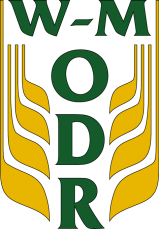 Oddział w Olecku      REGULAMIN IV EDYCJI KONKURSU WIEDZY „Ochrona środowiska, zdrowia publicznego i bezpieczeństwo żywności”.OrganizatorOrganizatorem IV edycji konkursu wiedzy „Ochrona środowiska, zdrowia publicznego                                          i bezpieczeństwo żywności” jest Warmińsko-Mazurski Ośrodek Doradztwa Rolniczego                      z siedzibą w Olsztynie Oddział Olecko.CelKonkurs organizowany jest w celu:upowszechnienia wśród rolników, osób prowadzących gospodarstwa agroturystyczne i zagrody edukacyjne, dorosłej młodzieży szkół rolniczych i leśnych oraz studentów zaocznych kierunków rolniczych wiedzy  z zakresu dobrych praktyk obowiązujących  w produkcji rolnej oraz zwiększenia ich zainteresowania wzajemnym oddziaływaniem rolnictwa i środowiska,poinformowania o możliwości prowadzenia gospodarstwa rolnego w sposób nowoczesny, stosując innowacyjne rozwiązania oraz najlepsze praktyki rolnicze                       i systemy jakości żywności, gwarantujące zrównoważony rozwój obszarów wiejskich                i ochronę środowiska,wyłonienia osób mających największą wiedzę w zakresie objętym tematyką konkursu.UczestnicyKonkurs skierowany jest do rolników, właścicieli  gospodarstw agroturystycznych i zagród edukacyjnych, uczniów szkół rolniczych i leśnych oraz studentów zaocznych studiów rolniczych mieszkających w obszarach wiejskich subregionu ełckiego, czyli powiatów ełckiego, giżyckiego, gołdapskiego, oleckiego, piskiego, węgorzewskiego. W konkursie mogą brać udział tylko osoby pełnoletnie.Zadanie konkursoweKonkurs polega na samodzielnym rozwiązaniu testu wiedzy pn. „Ochrona środowiska, zdrowia publicznego i bezpieczeństwo żywności”, który zostanie zamieszczony na stronie internetowej WMODR  i udostępniony w  biurach WMODR z siedzibą  w Olsztynie Oddział             w Olecku, przy Alei Zwycięstwa 10 oraz  sześciu Zespołów Doradców w subregionie ełckim: Ełk, ul. Zamkowa 8, Giżycko, ul. Przemysłowa 2,Gołdap, ul. Wolności 20,Olecko, Aleja Zwycięstwa 10, Pisz, ul. Wojska Polskiego 33,Węgorzewo, ul. Kraszewskiego 40.Test wiedzy zawiera 40 pytań konkursowych.  Za każdą prawidłową odpowiedź przyznawany będzie 1 punkt, za nieprawidłową 0 punktów. Pozostawienie zaznaczonych dwóch odpowiedzi (prawidłowej i błędnej) zostanie uznane za brak odpowiedzi.  Test wiedzy             z pytaniami konkursowymi oraz kartę odpowiedzi (załącznik nr 3) należy pobrać ze strony internetowej www.wmodr.pl, wydrukować lub poprosić o gotowe egzemplarze w wyżej wymienionych biurach, udzielić odpowiedzi wg informacji zawartych w instrukcji i wysłać kartę odpowiedzi (bez testu) w kopercie pocztą lub dostarczyć osobiście na adres: Warmińsko-Mazurski Ośrodek Doradztwa Rolniczego w Olsztynie Oddział w Olecku, Aleja Zwycięstwa 10, 19-400 Olecko  z dopiskiem „Konkurs Ochrona Środowiska” w terminie do 20.09.2022 r. (decyduje data stempla pocztowego).  Do karty odpowiedzi (załącznik nr 3)  należy dołączyć:uzupełnioną kartę zgłoszenia uczestnictwa (załącznik nr 1) z podpisanym oświadczeniem, potwierdzającym zapoznanie się z regulaminem i  wyrażenie zgody na warunki  w nim zawarte oraz zgody na przetwarzanie danych i wykorzystanie wizerunku (załącznik nr 2).                        Karta zgłoszenia i klauzula informacyjna z drukami zgód dostępne będą od 30.08.2022 roku na stronie internetowej  www.w-modr.pl  i w biurach Organizatora wyszczególnionych wyżej.Prace nadesłane po terminie nie wezmą udziału w konkursie. Organizator nie ponosi odpowiedzialności za zgłoszenia opóźnione lub utracone z przyczyn nieleżących po  jego stronie. Udział w konkursie jest dobrowolny.Zakres konkursuKonkurs obejmuje następujące zagadnienia:ochrona środowiska w gospodarstwie rolnym z uwzględnieniem zasad dobrej praktyki rolniczej, innowacyjne rozwiązania w rolnictwie w zakresie produkcji żywności,optymalizacja wykorzystania przez mieszkańców obszarów wiejskich zasobów środowiska naturalnego,możliwości zachowania różnorodności genetycznej roślin i zwierząt.Harmonogram konkursuOgłoszenie konkursu – 							            30.08.2022 r.Termin nadsyłania rozwiązanych testów - 			                   do 20.09.2022 r.Sprawdzenie odpowiedzi i ewentualne przeprowadzenie dogrywki -        do 27.09.2022 r.Ocena i wyłonienie laureatów - 			                                             do 30.09.2022 r.Wręczenie nagród - o sposobie i  terminie organizator powiadomi zwycięzców odrębnym zawiadomieniem, wysyłając wiadomość na wskazany w zgłoszeniu kontakt.Rozstrzygnięcie konkursuOceny nadesłanych prac dokona komisja konkursowa, powołana stosownym zarządzeniem przez organizatora. O zajęciu określonego miejsca zdecyduje liczba poprawnie rozwiązanych zadań.  Komisja wyłoni nie więcej niż osiem osób z największą liczbą punktów, przyznając trzy nagrody główne i od dwóch do pięciu wyróżnień. W przypadku dużej  liczby osób (więcej niż 8), z jednakową liczbą punktów w ocenie testu, o pierwszeństwie zadecyduje dogrywka    w formie dodatkowych 10 pytań testowych. Prace nie spełniające zasad konkursu zostaną  komisyjnie wyeliminowane z oceny.  Od decyzji komisji nie ma odwołania. Wyniki konkursu zostaną zamieszczone na stronie internetowej Organizatora.NagrodyZwycięzcy zostaną uhonorowani nagrodami rzeczowymi, w zależności od  liczby nagród                    i środków finansowych pozyskanych od sponsorów. Nagrody mogą otrzymać laureaci                   3 pierwszych miejsc i kolejne osoby (nie więcej niż 5) z najwyższą oceną, zgodnie                      z protokołem komisji.Organizator powiadomi zwycięzców Konkursu o przyznaniu nagród oraz terminie ich wręczenia wysyłając wiadomość na wskazany w zgłoszeniu kontakt.Postanowienia ogólne Regulamin stanowi podstawę organizacji konkursu.Prace pisemne (karty odpowiedzi) uczestników przechowywane będą do końca następnego roku kalendarzowego. W przypadkach, gdy przepisy wymagają, by od dochodu osiągniętego w związku                        z uzyskaniem nagrody odprowadzony został podatek dochodowy, Organizator powiększy nagrody o nagrodę gotówkową. Nagroda gotówkowa nie będzie wypłacona zwycięzcy, lecz pobrana jako podatek zryczałtowany od łącznej wartości nagrody, o którym mowa                   w art. 41 ust. 4 i 7 „Ustawy o podatku dochodowym od osób fizycznych”. Akceptacja regulaminu zadeklarowana poprzez zgłoszenie do konkursu, oznacza wyrażenie zgody na podanie  przez Organizatora do publicznej wiadomości wyników konkursu oraz na przechowywanie i przetwarzanie danych osobowych w zakresie niezbędnym do przeprowadzenia konkursu.Kartę zgłoszenia stanowi załącznik nr 1 do niniejszego regulaminu.Klauzulę informacyjną o przetwarzaniu danych osobowych dla uczestników konkursu oraz innych osób, których dane osobowe pozyskano  w związku z udziałem stanowi załącznik nr 2 do niniejszego regulaminu.Kartę odpowiedzi stanowi załącznik nr 3 do niniejszego regulaminu.Organizator zastrzega sobie prawo do zmiany treści regulaminu, odwołanie lub zakończenie przed lub po upływie terminu konkursu.Olsztyn, dnia 01.08.2022 r.				                      Pieczęć i  podpis Organizatora   Załącznik nr 1 do Regulaminu Konkursu 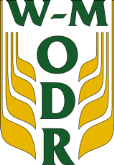 IV EDYCJA  KONKURSU WIEDZY„Ochrona środowiska, zdrowia publicznego i bezpieczeństwo żywności”.KARTA ZGŁOSZENIAKARTĘ ZGŁOSZENIA NALEŻY WYPEŁNIĆ CZYTELNIE I ODRĘCZNIE PODPISAĆOświadczam, iż  zapoznałam/em  się i akceptuję  warunki  określone w regulaminie konkursu.Wypełnioną kartę zgłoszenia, kartę odpowiedzi i podpisane oświadczenia, zgodnie z Regulaminem,  należy przesłać na adres: WMODR Oddział w Olecku, Aleja Zwycięstwa 10, 19-400 Olecko,                               z dopiskiem  na kopercie „Konkurs Ochrona Środowiska” do 20 września 2022 roku.Załącznik nr 2 do Regulaminu Konkursu Informacja o przetwarzaniu danych dla uczestników IV edycji konkursu wiedzy „Ochrona środowiska, zdrowia publicznego i bezpieczeństwo żywności” oraz innych osób, których dane osobowe pozyskano w związku z udziałem w IV edycji konkursu wiedzy „Ochrona środowiska, zdrowia publicznego  i bezpieczeństwo żywności”. Administratorem Pani/Pana danych osobowych jest Warmińsko-Mazurski Ośrodek Doradztwa Rolniczego z siedzibą w Olsztynie, ul. Jagiellońska 91, 10-356 Olsztyn. 
Z administratorem danych można się skontaktować poprzez adres e-mail: administrator@w-modr.pl, telefonicznie pod numerem tel./fax: +48 89 535 76 84; +48 89 526 44 39 lub pisemnie pod adres siedziby administratora.Administrator wyznaczył inspektora ochrony danych, z którym może Pani/Pan się skontaktować poprzez e-mail: inspektor@w-modr.pl, telefonicznie pod numerem tel./fax: +48 89 535 76 84; +48 89 526 44 39 lub pisemnie pod adres siedziby administratora. Z inspektorem ochrony danych można się kontaktować we wszystkich sprawach dotyczących przetwarzania danych osobowych oraz korzystania z praw związanych z przetwarzaniem.Podanie danych jest dobrowolne, ale niezbędne do udziału w IV edycji konkursu wiedzy „Ochrona środowiska, zdrowia publicznego  i bezpieczeństwo żywności”. Niepodanie danych uniemożliwi przetwarzanie Pani/Pana danych osobowych, co jest równoznaczne z niemożnością wzięcia udziału w IV edycji konkursu wiedzy „Ochrona środowiska, zdrowia publicznego                   i bezpieczeństwo żywności”. Podane przez Panią/Pana dane osobowe niezbędne do udziału w IV edycji konkursu wiedzy „Ochrona środowiska, zdrowia publicznego  i bezpieczeństwo żywności” będą przetwarzane na podstawie udzielonej przez Panią/Pana zgody (art.6 ust.1 pkt a ogólnego rozporządzenia                      o ochronie danych).Podane przez Panią/Pana dane osobowe będą przetwarzane do czasu osiągnięcia celu, dla jakiego zostały pozyskane, przez okres przewidziany przepisami prawa w tym zakresie, w tym                         w szczególności przez okres przechowywania dokumentacji określony w przepisach 
i uregulowaniach wewnętrznych WMODR w zakresie archiwizacji dokumentów.Pani/Pana dane mogą być udostępnione przez Warmińsko-Mazurski Ośrodek Doradztwa Rolniczego z siedzibą w Olsztynie podmiotom upoważnionym do uzyskania informacji na podstawie przepisów prawa.Posiada Pani/Pan prawo dostępu do treści swoich danych oraz prawo żądania ich sprostowania, usunięcia, ograniczenia przetwarzania, prawo do przenoszenia danych, wniesienia sprzeciwu, prawo do cofnięcia zgody w dowolnym momencie bez wpływu na zgodność z prawem przetwarzania, którego dokonano na podstawie zgody przed jej cofnięciem.Ma Pan/Pani prawo wniesienia skargi do prezesa Urzędu Ochrony Danych Osobowych, gdy uzna Pani/Pan, iż przetwarzanie Pani/Pana danych osobowych jest niezgodne z prawem.Pani/Pana dane osobowe w postaci wizerunku zawartego na zdjęciach z mogą zostać upublicznione nieograniczonemu kręgowi odbiorców. Pani dane osobowe w postaci wizerunku będą przetwarzane do wycofania zgody. Wycofanie zgody spowoduje usunięcie Pani/Pana danych, jednak nie będzie obowiązku zebrania i zniszczenia materiałów wykorzystanych                       i rozpowszechnionych przed jej wycofaniem.Pani/Pana dane nie będą przetwarzane w sposób zautomatyzowany w tym również w formie profilowania. Pani/Pana dane osobowe nie będą przekazywane poza obszar Unii Europejskiej.W celu zapewnienia realizacji Pani/Pana praw, przed wyrażeniem zgody prosimy 
o zapoznanie się z informacjami zawartymi w „Informacji o przetwarzaniu danych”. Zgoda na przetwarzanie danychWyrażam zgodę na przetwarzanie przez Warmińsko-Mazurski Ośrodek Doradztwa Rolniczego 
z siedzibą w Olsztynie, ul. Jagiellońska 91, 10-356 Olsztyn, moich danych osobowych: imię, nazwisko, adres, datę urodzenia, numer telefonu/e-mail w związku z udziałem w IV edycji konkursu wiedzy „Ochrona środowiska, zdrowia publicznego  i bezpieczeństwo żywności”.…………………………, ………………					…………….……………………………………….
         (Miejscowość i data)					               (Podpis uczestnika)Zgoda na wykorzystanie wizerunkuJa niżej podpisany, wyrażam zgodę na utrwalenie mojego wizerunku podczas IV edycji konkursu wiedzy „Ochrona środowiska, zdrowia publicznego  i bezpieczeństwo żywności”, w postaci zdjęć, filmów i nagrań przez Warmińsko-Mazurski Ośrodek Doradztwa Rolniczego z siedzibą                         w Olsztynie, ul. Jagiellońska 91, 10-356 Olsztyn.Zezwalam na nieodpłatne rozpowszechnianie mojego wizerunku w celach reklamowych, promocyjnych, marketingowych i informacyjnych związanych z prowadzona działalnością. Niniejsza zgoda obejmuje takie formy rozpowszechniania jak: udostępnianie na stronie internetowej                 www.w-modr.pl, w mediach społecznościowych administrowanych przez Warmińsko-Mazurski Ośrodek Doradztwa Rolniczego z siedzibą w Olsztynie, zamieszczanie wizerunku w wydawnictwach Warmińsko-Mazurskiego Ośrodka Doradztwa Rolniczego z siedzibą w Olsztynie oraz materiałach promocyjnych i informacyjnych Warmińsko-Mazurskiego Ośrodka Doradztwa Rolniczego z siedzibą                w Olsztynie.Niniejsza zgoda odnosi się do wielokrotnego, nieograniczonego czasowo i terytorialnie rozpowszechniania wizerunku.…………………………, ………………….				                  ……………..……………………………………….
     (Miejscowość i data)					                                (Podpis uczestnika)Załącznik nr 3 do Regulaminu Konkursu 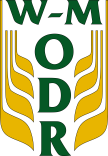 KARTA ODPOWIEDZI                                                     DO TESTU IV EDYCJI KONKURSU „OCHRONA ŚRODOWISKA, ZDROWIA PUBLICZNEGO I BEZPIECZEŃSTWO ŻYWNOŚCI”Imię i nazwisko uczestnika: ………………………………………………………………………………………….Wpisuje uczestnik:Miejscowość, dnia ……………………………………………            Podpis uczestnika: …………………………………………Wpisuje komisja:Suma punktów:…………………………………………………	            Podpis sprawdzającego: ………………………………Olecko, dnia …………………………………………………………Uczestnik konkursuUczestnik konkursuImię i nazwisko Data urodzeniaDane teleadresoweDane teleadresoweAdres (ulica, nr domu, kod pocztowy, miejscowość)Nr telefonu Adres e-mail Uczestniczę, jako:                 zaznaczyć właściwe krzyżykiem „x” i dopisać nazwę gospodarstwa, szkoły, uczelniUczestniczę, jako:                 zaznaczyć właściwe krzyżykiem „x” i dopisać nazwę gospodarstwa, szkoły, uczelniRolnikWłaściciel gospodarstwa agroturystycznego, zagrody edukacyjnejUczeń szkoły ……, Student (zaoczny) uczelni rolniczej ……,…………………………………….…………..……………………………………………data i podpis uczestnika konkursuNr pyt.OdpowiedziOdpowiedziOdpowiedziLiczba pkt 0/1Nr pyt.OdpowiedziOdpowiedziOdpowiedziOdpowiedziOdpowiedziLiczba pkt 0/11.ABC21.ABBCC2.ABC22.ABBCC3.ABC23.ABBCC4.ABC24.ABBCC5.ABC25.ABBCC6.ABC26.ABBCC7.ABC27.ABBCC8.ABC28.TAK TAK NIENIE9.ABC29.ABBCC10.ABC30.ABBCC11.ABC31.ABBCC12.ABC32.ABBCC 13.ABC33.ABBCC14.ABC34.ABBCC15.ABC35.ABBCC16.ABC36.ABBCC17.ABC37.ABBCC18.ABC38.ABBCC19.ABC39.ABBCC20.ABC40.ABBCC